Règlement du tirage au sortEnquête de satisfaction des usagers de la bibliothèque - 2022Article 1 : La structure organisatriceLe tirage au sort, à l’issue de l’enquête annuelle de satisfaction des outils et services de la bibliothèque, est organisé par la Bibliothèque de l’Institut National des Sciences Appliquées de Strasbourg (INSA Strasbourg) – 24 Bld de la Victoire – 67084 Strasbourg Cedex, France, établissement public à caractère scientifique, culturel et professionnel.Article 2 : Période et déroulement du tirage au sortL’enquête se déroulera du 14 mars au 8 avril 2022. Le tirage au sort sera relayé auprès des publics de la bibliothèque dans le cadre de l’enquête de satisfaction. Pour participer, il faut remplir l’ensemble du questionnaire en ligne ou en version imprimée, et renseigner une adresse mail, @insa-strasbourg.fr pour les étudiants et personnels de l’INSA Strasbourg et une adresse mail habituelle pour les lecteurs extérieurs à l’établissement. La participation à l’enquête et au tirage au sort est unique, et une adresse mail ne pourra être renseignée qu’une seule fois.Parmi l’ensemble des participants, 35 d’entre eux seront tirés au sort pour gagner un lot. Le tirage au sort sera effectué après la diffusion de l’enquête de satisfaction au mois de mai.Article 3 : Le but du tirage au sortLe but du tirage au sort est d’inciter les publics de la bibliothèque de l’INSA Strasbourg à remplir le questionnaire de satisfaction de la bibliothèque. L’analyse de ces résultats a pour objectif d’améliorer la qualité des services et outils proposés par la bibliothèque.Article 4 : Conditions aux participantsLa participation à l'enquête n'impose pas de participer au jeu concours. La participation au tirage au sort est facultative et sans obligation d’achat. La participation est ouverte à toute personne physique et majeure en tant qu’usager de la bibliothèque de l’INSA Strasbourg et disposant d’une adresse mail valide @insa-strasbourg.fr et d’une adresse mail habituelle pour les lecteurs extérieurs à l’INSA Strasbourg. Une même personne ne pourra participer qu’une fois. Les membres présents lors du tirage du sort ne sont pas autorisés à participer au concours. La participation au concours implique l’acceptation du présent règlement. Son non‐respect entraîne l’annulation de la candidature. Ne seront pris en compte que les questionnaires complétés dans leur intégralité par les participants.Article 5 : Désignation des gagnantsLes gagnants seront désignés par tirage au sort et seront informés via leur adresse mail @insa-strasbourg, ou via leur adresse mail habituelle pour les lecteurs extérieurs à l’INSA Strasbourg.Les lauréats du tirage seront informés individuellement par mail.Une liste complémentaire de 10 lauréats sera constituée afin de redistribuer les lots non réclamés à la date limite de retrait, le 10 juin 2022 à 17h.Article 6 : désignation des lotsLes lots suivants seront attribués : - 1e lot : 1 chèque culture d’une valeur de 50 €- 2e lot : 1 chèque culture d’une valeur de 30 € - 3e lot : 1 chèque culture d’une valeur de 20 € - du 4e lot au 13e lot : 10 livres (voir liste page suivante)- du 14e lot au 23e lot : 10 packs constitués d’1 carnet de notes, d’1 recueil de nouvelles inter-INSA 2020, d’1 gobelet écologique - du 24e lot au 35e lot : 12 tote-bags à l’effigie de l’INSA StrasbourgLe 1e lot sera attribué à la 1e adresse tirée au sort, le 2e lot à la 2e adresse tirée au sort, et ainsi de suite dans l'ordre de la liste. Du 4e au 13e lot, le choix des titres se fera aléatoirement, chaque livre sera emballé : le 4e gagnant pourra choisir parmi les 10 paquets cachés, le 5e parmi les 9 titres restants et ainsi de suite jusqu’au 13e. Les bénéficiaires seront prévenus à l'adresse électronique indiquée (voir le numéro de téléphone, le cas échéant). Ils auront jusqu’au 10 juin 2022 à 17h pour se faire connaître et seront invités à retirer leur lot à la bibliothèque contre présentation de leur carte pass campus ou d’une pièce d’identité. Les lots non réclamés après cette date seront attribués sur la base d’une liste complémentaire, dans l'ordre du tirage.Article 7 : Responsabilité 
L’organisateur ne saurait encourir une quelconque responsabilité, si en cas de force majeure ou d’événement indépendant de sa volonté, il était amené à annuler le présent jeu, à l’écourter, le proroger, le reporter, sa responsabilité ne pouvant être engagée de ce fait. En outre sa responsabilité ne pourra en aucun cas être retenue en cas de perte et en cas de non‐acheminement de tout courrier électronique. Article 8 : Gestion des données personnelles 
L’INSA Strasbourg considère les données personnelles des participants au tirage au sort comme confidentielles. L’INSA Strasbourg vous informe à propos de l’enquête et du tirage au sort : Mention légale RGPD.Votre adresse mail @insa‐strasbourg.fr ou à défaut votre adresse personnelle si vous êtes un lecteur extérieur à l’INSA Strasbourg, est indispensable pour participer au jeu concours. Elle servira uniquement à participer au tirage au sort, et à communiquer avec les gagnants des 35 lots mis en jeu. Elle sera supprimée au terme du jeu concours. L’INSA Strasbourg est le responsable de ce traitement de données, dont la base légale est votre consentement.
Vous avez des droits, pour les exercer, vous pouvez contacter le délégué à la protection des données désigné par l’INSA Strasbourg, à l’adresse suivante : dpo@insa-strasbourg.frVous pouvez contacter l’administrateur de l’enquête : chloe.schreiber@insa-strasbourg.frSi après nous avoir contactés, vous estimez que vos droits n’ont pas été respectés, vous pouvez introduire une réclamation auprès de la CNIL.Si vous estimez, après nous avoir contactés, que vos droits sur vos données ne sont pas respectés, vous pouvez adresser une réclamation (plainte) à la CNIL : https://www.cnil.fr/fr/webform/adresser-une-plainteOuvrages mis en jeu (lots 4 à 13) :Partenaire : Service Communication de l’INSA Strasbourg (tote bags, goodies)                 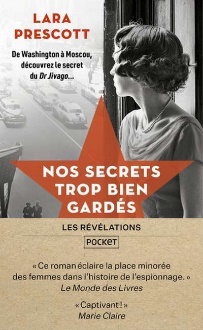 Nos secrets trop bien gardésLara Prescott8,70 €9782266297981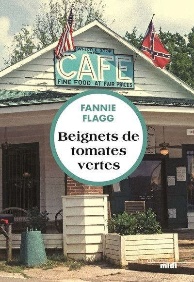 Beignets de tomates vertesFlagg, Fannie12,00 €9782749167596 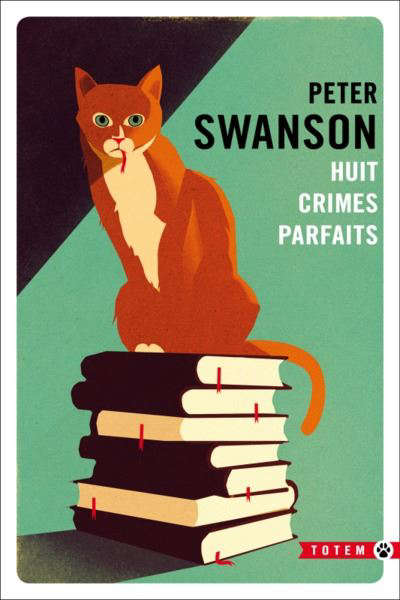 Huit crimes parfaitsPeter Swanson10,00 €9782351788363 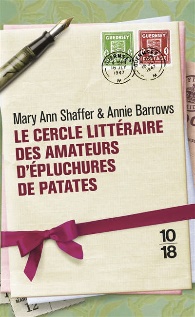 Le cercle littéraire des amateurs d'épluchures de patates  Shaffer, Mary Ann8,80 euros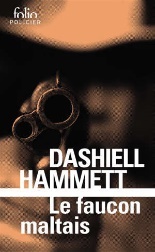 Le faucon maltaisDashiell Hammett5,90 €9782072850813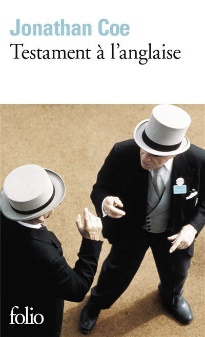 Testament à l’anglaiseCoe, Jonathan11,00 €9782070403264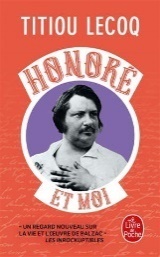 Honoré et moi : parce qu'il a réussi sa vie en passant son temps à la rater, Balzac est mon frère  Lecoq, Titiou 7,40 €9782253078432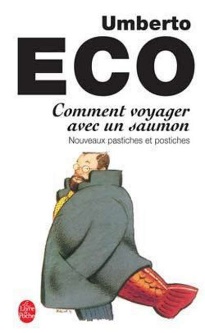 Comment voyager avec un saumon : nouveaux pastiches et postiches Eco, Umberto 7,40 €9782253147923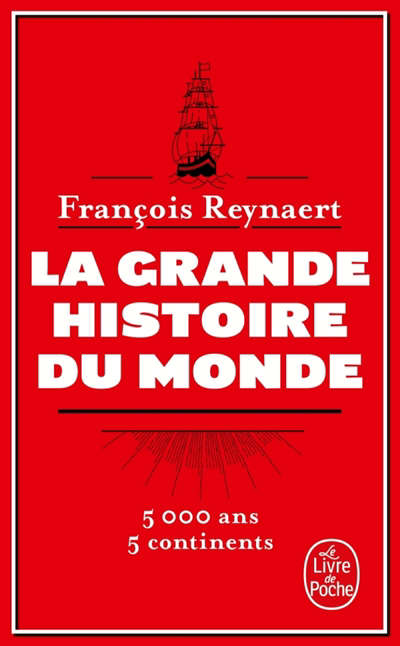 La grande histoire du mondeReynaert, François 9,90 €9782253180043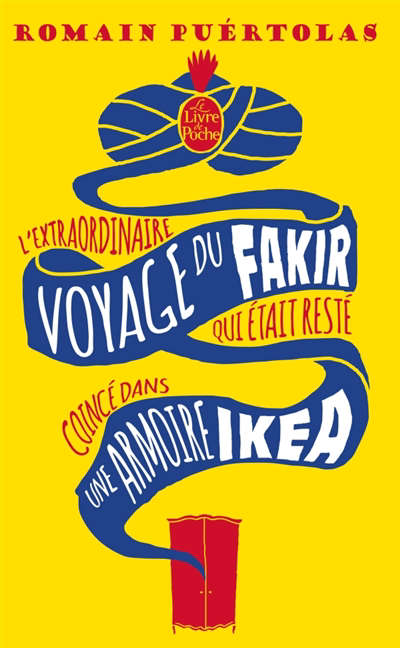 L'extraordinaire voyage du fakir qui était resté coincé dans une armoire IkeaPuértolas, Romain 7,90 €9782253179900